证件照
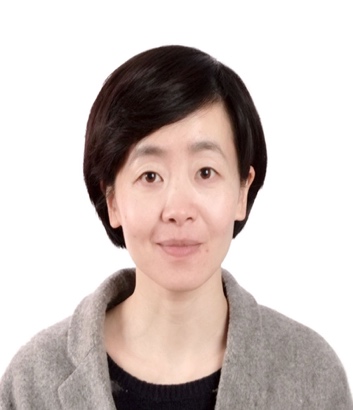 证件照
姓名胡容胡容导师类型导师类型直博生导师直博生导师证件照
证件照
学院/单位基础医学与临床药学学院基础医学与临床药学学院招生学科招生学科药理学药理学证件照
证件照
电话1377082396813770823968邮箱邮箱ronghu@cpu.edu.cnronghu@cpu.edu.cn证件照
证件照
研究方向（100字以内）非可控性炎症恶性转化分子机制；肿瘤化学预防药物和抗肿瘤药物的发现和研究；肿瘤免疫和肿瘤多药耐药。研究方向（100字以内）非可控性炎症恶性转化分子机制；肿瘤化学预防药物和抗肿瘤药物的发现和研究；肿瘤免疫和肿瘤多药耐药。研究方向（100字以内）非可控性炎症恶性转化分子机制；肿瘤化学预防药物和抗肿瘤药物的发现和研究；肿瘤免疫和肿瘤多药耐药。研究方向（100字以内）非可控性炎症恶性转化分子机制；肿瘤化学预防药物和抗肿瘤药物的发现和研究；肿瘤免疫和肿瘤多药耐药。研究方向（100字以内）非可控性炎症恶性转化分子机制；肿瘤化学预防药物和抗肿瘤药物的发现和研究；肿瘤免疫和肿瘤多药耐药。研究方向（100字以内）非可控性炎症恶性转化分子机制；肿瘤化学预防药物和抗肿瘤药物的发现和研究；肿瘤免疫和肿瘤多药耐药。研究方向（100字以内）非可控性炎症恶性转化分子机制；肿瘤化学预防药物和抗肿瘤药物的发现和研究；肿瘤免疫和肿瘤多药耐药。个人简介（包括教育背景、工作经历、社会兼职、视频链接等）个人简介（包括教育背景、工作经历、社会兼职、视频链接等）个人简介（包括教育背景、工作经历、社会兼职、视频链接等）个人简介（包括教育背景、工作经历、社会兼职、视频链接等）个人简介（包括教育背景、工作经历、社会兼职、视频链接等）个人简介（包括教育背景、工作经历、社会兼职、视频链接等）个人简介（包括教育背景、工作经历、社会兼职、视频链接等）个人简介（包括教育背景、工作经历、社会兼职、视频链接等）个人简介（包括教育背景、工作经历、社会兼职、视频链接等）博士毕业于美国罗格斯大学，2008 年作为学校特聘教授引进。主持国家自然科学基金面上项目5项，国家自然科学青年基金项目1 项，江苏省自然科学基金杰出青年基金1 项、面上项目1 项。获得教育部新世纪优秀人才支持计划等人才计划资助；以第一作者或通讯作者发表SCI 论文40 余篇。博士毕业于美国罗格斯大学，2008 年作为学校特聘教授引进。主持国家自然科学基金面上项目5项，国家自然科学青年基金项目1 项，江苏省自然科学基金杰出青年基金1 项、面上项目1 项。获得教育部新世纪优秀人才支持计划等人才计划资助；以第一作者或通讯作者发表SCI 论文40 余篇。博士毕业于美国罗格斯大学，2008 年作为学校特聘教授引进。主持国家自然科学基金面上项目5项，国家自然科学青年基金项目1 项，江苏省自然科学基金杰出青年基金1 项、面上项目1 项。获得教育部新世纪优秀人才支持计划等人才计划资助；以第一作者或通讯作者发表SCI 论文40 余篇。博士毕业于美国罗格斯大学，2008 年作为学校特聘教授引进。主持国家自然科学基金面上项目5项，国家自然科学青年基金项目1 项，江苏省自然科学基金杰出青年基金1 项、面上项目1 项。获得教育部新世纪优秀人才支持计划等人才计划资助；以第一作者或通讯作者发表SCI 论文40 余篇。博士毕业于美国罗格斯大学，2008 年作为学校特聘教授引进。主持国家自然科学基金面上项目5项，国家自然科学青年基金项目1 项，江苏省自然科学基金杰出青年基金1 项、面上项目1 项。获得教育部新世纪优秀人才支持计划等人才计划资助；以第一作者或通讯作者发表SCI 论文40 余篇。博士毕业于美国罗格斯大学，2008 年作为学校特聘教授引进。主持国家自然科学基金面上项目5项，国家自然科学青年基金项目1 项，江苏省自然科学基金杰出青年基金1 项、面上项目1 项。获得教育部新世纪优秀人才支持计划等人才计划资助；以第一作者或通讯作者发表SCI 论文40 余篇。博士毕业于美国罗格斯大学，2008 年作为学校特聘教授引进。主持国家自然科学基金面上项目5项，国家自然科学青年基金项目1 项，江苏省自然科学基金杰出青年基金1 项、面上项目1 项。获得教育部新世纪优秀人才支持计划等人才计划资助；以第一作者或通讯作者发表SCI 论文40 余篇。博士毕业于美国罗格斯大学，2008 年作为学校特聘教授引进。主持国家自然科学基金面上项目5项，国家自然科学青年基金项目1 项，江苏省自然科学基金杰出青年基金1 项、面上项目1 项。获得教育部新世纪优秀人才支持计划等人才计划资助；以第一作者或通讯作者发表SCI 论文40 余篇。博士毕业于美国罗格斯大学，2008 年作为学校特聘教授引进。主持国家自然科学基金面上项目5项，国家自然科学青年基金项目1 项，江苏省自然科学基金杰出青年基金1 项、面上项目1 项。获得教育部新世纪优秀人才支持计划等人才计划资助；以第一作者或通讯作者发表SCI 论文40 余篇。主持科研项目（3个以内）主持科研项目（3个以内）主持科研项目（3个以内）主持科研项目（3个以内）主持科研项目（3个以内）主持科研项目（3个以内）主持科研项目（3个以内）主持科研项目（3个以内）主持科研项目（3个以内）编号项目名称项目类型[横向课题/纵向课题]项目类别起讫时间起讫时间总经费（万元）总经费（万元）本人承担任务[主持、负责、参与]1基于KRAS/REG4/NQO-1的β-lapachone肺癌化学预防作用及机制研究纵向课题国家自然科学基金面上项目2021-20242021-20245555主持2IDO调控Kyn/AhR介导的T细胞分化及肿瘤细胞增殖在结肠癌化学预防中的作用及机制研究纵向课题国家自然科学基金面上项目2019-20222019-20225252主持3基于紫杉醇的药物组合抗肿瘤药效和机理研究横向课题校企合作2020-20222020-2022200200主持代表性成果（3个以内）代表性成果（3个以内）代表性成果（3个以内）代表性成果（3个以内）代表性成果（3个以内）代表性成果（3个以内）代表性成果（3个以内）代表性成果（3个以内）代表性成果（3个以内）编号论文标题期刊名称收录情况[SCI收录、EI收录、ISTP收录]卷期卷期作者排名[通讯作者，1,2，其他]作者排名[通讯作者，1,2，其他]作者排名[通讯作者，1,2，其他]1Flumethasone enhances the efficacy of chemotherapeutic drugs in lung cancer by inhibiting Nrf2 signaling pathwayCancer Lett.SCI2020;474:94-105.2020;474:94-105.通讯作者通讯作者通讯作者2HEATR1 deficiency promotes pancreatic cancer proliferation and gemcitabine resistance by up-regulating Nrf2 signaling.Redox Biol.SCI2020 Jan;29:101390.2020 Jan;29:101390.通讯作者通讯作者通讯作者31-L-MT, an IDO inhibitor, prevented colitis-associated cancer by inducing CDC20 inhibition-mediated mitotic death of colon cancer cells.Int J Cancer. SCI2018 Sep 15;143(6):1516-1529.2018 Sep 15;143(6):1516-1529.通讯作者通讯作者通讯作者其他成果及获奖（包括教材专著、专利发明、新药证书、临床批件、荣誉称号等）其他成果及获奖（包括教材专著、专利发明、新药证书、临床批件、荣誉称号等）其他成果及获奖（包括教材专著、专利发明、新药证书、临床批件、荣誉称号等）其他成果及获奖（包括教材专著、专利发明、新药证书、临床批件、荣誉称号等）其他成果及获奖（包括教材专著、专利发明、新药证书、临床批件、荣誉称号等）其他成果及获奖（包括教材专著、专利发明、新药证书、临床批件、荣誉称号等）其他成果及获奖（包括教材专著、专利发明、新药证书、临床批件、荣誉称号等）其他成果及获奖（包括教材专著、专利发明、新药证书、临床批件、荣誉称号等）其他成果及获奖（包括教材专著、专利发明、新药证书、临床批件、荣誉称号等）